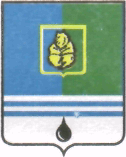 ПОСТАНОВЛЕНИЕАДМИНИСТРАЦИИ  ГОРОДА  КОГАЛЫМАХанты-Мансийского автономного округа - ЮгрыОт «14»  декабря  2015 г.                                                             №3645О внесении изменений в постановление Администрации города Когалымаот 03.09.2015 №2678В соответствии со статьей 91.14 Жилищного кодекса Российской Федерации, Федеральным законом от 06.10.2003 №131-ФЗ «Об общих принципах организации местного самоуправления в Российской Федерации», Уставом города Когалыма:1. В постановление Администрации города Когалыма от 03.09.2015 №2678 «Об утверждении порядка учета наймодателями заявлений граждан о предоставлении жилых помещений по договорам найма жилых помещений жилищного фонда социального использования» (далее - постановление) внести следующие изменения:Пункт 3 приложения к постановлению дополнить словами следующего содержания: «Одновременно с заявлением предоставляются:3.1. Копия решения Администрации города Когалыма о принятии на учет нуждающихся в предоставлении жилых помещений по договорам найма жилых помещений жилищного фонда социального использования (в случае если гражданин поставлен на такой учет после 21.07.2014);3.2. Справка уполномоченного органа Администрации города Когалыма о соответствии заявителя категории граждан, нуждающихся в предоставлении жилых помещений по договорам найма жилых помещений жилищного фонда социального использования (в случае если гражданин поставлен на учет нуждающихся в жилых помещениях по договорам социального найма из муниципального жилищного фонда до 01.03.2005 года);3.3. Документы, удостоверяющие личность гражданина и членов его семьи;3.4. Документы, подтверждающие степень родства или свойства по отношению к заявителю совместно проживающих с ним членов его семьи.Документы, указанные в пунктах 3.1. и 3.2. предоставляются в случае, если наймодателем выступает организация, являющаяся собственником жилого помещения частного жилищного фонда или уполномоченная собственником такого жилого помещения организация, соответствующая требованиям, установленным Правительством Российской Федерации.».В пункте 7 приложения к постановлению слова «вправе в течение одного месяца со дня учета заявления провести проверку» заменить словами «в течение 20 рабочих дней проводит проверку».Приложение к постановлению дополнить пунктом 10 следующего содержания: «10. Наймодатель вправе прекратить прием заявлений, если их количество достигло количества жилых помещений, которые могут быть предоставлены наймодателем по договорам найма жилых помещений жилищного фонда социального использования.».Приложение к постановлению дополнить пунктом 11 следующего содержания: «11. Основанием для отказа гражданину в приеме у него заявления является отсутствие решения о постановке на учет нуждающихся в предоставлении жилых помещений по договорам найма жилых помещений жилищного фонда социального использования или несоответствие гражданина установленным в соответствие с пунктом 1 части 3 статьи 91.17 Жилищного кодекса Российской Федерации категориям граждан, которым могут быть предоставлены жилые помещения наймодателем, либо решение наймодателя, принятое в соответствии с пунктом 10 настоящего Порядка. Отказ в приеме заявления по иным основаниям не допускается. Отказ в приеме указанного заявления может быть обжалован гражданином в судебном порядке.».2. Управлению по жилищной политике Администрации города Когалыма (О.В.Максимова) направить в юридическое управление Администрации города Когалыма текст постановления, его реквизиты, сведения об источнике официального опубликования в порядке и сроки, предусмотренные распоряжением Администрации города Когалыма от 19.06.2013 №149-р «О мерах по формированию регистра муниципальных нормативных правовых актов Ханты-Мансийского автономного округа - Югры» для дальнейшего направления в Управление государственной регистрации нормативных правовых актов Аппарата Губернатора Ханты-Мансийского автономного округа - Югры.3. Опубликовать настоящее постановление в газете «Когалымский вестник» и разместить на официальном сайте Администрации города Когалыма в сети Интернет (www.admkogalym.ru).4. Контроль за выполнением постановления возложить на первого заместителя главы города Когалыма Р.Я.Ярема. Глава города Когалыма			                      Н.Н.ПальчиковСогласовано:председатель КУМИ			А.В.Ковальчукначальник ЮУ				А.В.Косолаповначальник УпоЖП			О.В.МаксимоваПодготовлено:начальник ДО УпоЖП			Г.И.МиквельманРазослать: УпоЖП, ЮУ, КУМИ, прокуратура, Когалымский вестник, Консультанат+.